Letter of Request for Materials NeededFrom,CP Mehta,23-X, Big City Kanpur cp@yahoo.com+91-568-978-9654Date: 5th, June 2018 To,Somnath Plaza,11-C, Banger Gali, Kanpur City-09090 sonath@gmail.com+87-666-909-8888Dear Somnath,Hope you are doing great!I CP Mehta, working as ------------ (mention job title) with	(mention companyname) would like to connect with you over a request of	(mention aboutthe material) from your organization.We have worked together earlier as well in the year ------- on	(mention aboutthe project) on a contract basis. So, this time also we would like to revive the contract and would also like to inform you that this is a request of the letter for materials required to assure you that we will also proceed with the advance payment of pre- ordered stock of -------- material needed for our ----------- in	--.So, you can proceed with the shipment of ----------- order no -----------------------for ------------------------. We will also share a credit statement from the bank, as attached in this sample letter of request for materials needed. In case you need any more information or any kind of clarification to proceed with the order, then please feel free to contact us anytime.We would like to thank you for your kind support and assistance.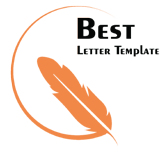 Yours Sincerely, CP Mehta